Глава 1. ТЕРМИНЫ И ОПРЕДЕЛЕНИЯКГК – Кумтор Голд Компани.Бизнес-процесс (Business Process) – это последовательность действий (подпроцессов), направленная на получение заданного результата, ценного для компании.AS IS – бизнес процесс, как работает настоящее время.TO BE - описание бизнес процесса, как его хочет видеть владелец бизнес-компетенции.Манас – ERP система (собственная разработка), используемая для процессов закупки и логистики.Глава 2. СВЯЗЬ БИЗНЕС-КОМПЕТЕНЦИИ И БИЗНЕС-ПРОЦЕССОВЦели пересмотра бизнес-процессов в рамках бизнес-компетенций «Закупки», «Логистика»:Уменьшение времени при обработке заявок на закуп отделом снабженияУменьшение человеческого фактораУменьшение дублирующих действийУменьшение времени доставки товаровУвеличение прозрачности закупочных процессовБизнес-компетенции «Закупки» и «Логистика» состоят из следующих процессов.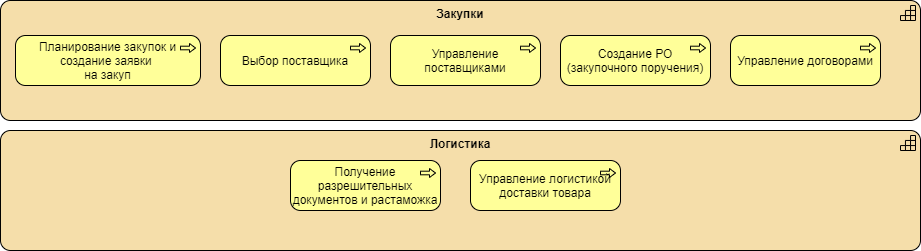 Глава 3. ОПИСАНИЕ БИЗНЕС-ПРОЦЕССА «СОЗДАНИЕ ЗАЯВКИ НА ЗАКУП» TO-BEИспользуемые системы:В процессе должна использоваться система ERP.Описание артефактов в бизнес-процессе:Заявка на закуп (Purchase Requisition) – заявка на закуп товаров и услуг со стороны конечных пользователей, а также запрос на закуп товаров со стороны склада.Заявка на закуп должна содержать следующие данные:Item/Nature – классификатор расходовWork Order – Рабочий нарядAccount – счет/ центр затрат / проектResponsibility – зона ответственности (кто утверждает)Buyer – специалист по снабжениюRequestor - ЗаказчикOriginator – Создавший заявку в системеRequested Date – Дата, когда необходима услуга/товарDelivery Method – метод доставки (необязательно)Delivery Location – место доставки Supplier – поставщик (если известен)Description – Описание Purchase Unit – Закупочная единицаQuantity - КоличествоUnit Price – Цена за единицуCurrency – Валюта (зависит от валюты поставщика – обновляется системой)Value – Общая сумма (обновляется системой)Comment – комментарии Номер договораSupplier Part Number – Артикул товараПри заказе складских товаров - дополнительно:Unit Cost – Цена инвентаряFreight (%) – Процент надбавки за доставкуFreight (val) – Сумма (обновляется системой)Store Code – Код склада Item Code – Инвентарный номерSupplier Units – Единица измерения поставщика Supplier Part Number – Артикул товараГабариты ВесФото Запрос цены (RFQ) – запрос со стороны конечных пользователей, заинтересованных в приобретении товаров и услуг с целью определения возможных закупочных цен.Запрос цены (RFQ) содержит следующие данные:Item/Nature – классификатор расходовAccount – счет/ центр затрат / проект / рабочий нарядResponsibility – зона ответственности (кто утверждает)Buyer – специалист по снабжениюRequestor - ЗаказчикOriginator – Создавший заявку в системеRequested Date – Дата, когда необходима услуга/товарDelivery Method – метод доставки (необязательно)Delivery Location – место доставки Supplier – поставщик (если известен)Description – Описание Purchase Unit – Закупочная единицаQuantity - КоличествоComment – комментарии Роли в бизнес-процессе:Заказчик – Сотрудник, который сформировал заявку на закуп и будет конечным пользователем товара/услуги. Владелец кост центра – Сотрудник, у кого есть полномочия на утверждение заявки на закуп.Специалист по снабжению КоординаторПоставщикиОписание текущего процесса «Создание заявки на закуп»:Заявка на закуп создается сотрудником отдела, которому требуется данный товар или услуга. При создании система должна делать контроль по бюджету. После реквизиция утверждается согласно полномочиям руководителем отдела.Координатор с отдела снабжения проверяет на правильность заполнения заявки и назначает сотруднику снабжения.Чтобы сотрудник снабжения не запрашивал дополнительную информацию и ускорить процесс закупки, при создании заявки на закуп (реквизиции) должна быть указана полная информация (габариты товара, артикул, ссылки на сайт производителя, фотография товара и т.д.) и должна быть возможность приложить документы к заявке.Рисунок 3 Рисунок 1 Процесс создание заявки на закуп TO BEОписание текущего процесса «Создание запроса на цену»:Заявка RFQ создается сотрудником отдела, которому требуется данный товар или услуга, но цена или поставщик не известна. Заявка RFQ не утверждается. Координатор с отдела снабжения проверяет на правильность заполнения заявки и назначает сотруднику снабжения.После получения коммерческих предложений специалист по снабжению заполняет цены в заявку на закуп (PR) и отправляет на утверждение, а также отправляет заказчику полученные коммерческие предложения. В ERP должна быть возможность прикладывать После реквизиция утверждается согласно полномочиям руководителем отдела.Сотрудник снабжения создает закупочное поручение после утверждения заявки на закуп.Рисунок 4 Рисунок 2 Процесс создания RFQ TO BEГлава 4. ОПИСАНИЕ БИЗНЕС-ПРОЦЕССА «УПРАВЛЕНИЕ ПОСТАВЩИКАМИ» TO-BEГлава 4.3. Процесс «Управление поставщиками» TO-BEБумажная форма заполняется поставщиком. Форма файлируется в отделе снабжения.Карточка поставщика заполняется специалистом по снабжению в ERP (кроме банковских данных). Скан бумажной формы прикладывается к карточке. Директор по снабжению утверждает в ERPБухгалтер по платежам заполняет банковские данные Менеджер финансового отдела утверждает и активирует поставщика Автоматические утверждения отправляется специалисту по снабжению, бухгалтеру по платежам.Рисунок 6 Управление поставщиками TO BEГлава 5. ОПИСАНИЕ БИЗНЕС-ПРОЦЕССА «УПРАВЛЕНИЕ ДОГОВОРАМИ» TO-BEФорма заявка должна создаваться как регистрация потребности в ERP, который утверждается менеджером отдела-заказчикаСпециалист по закупкам работает по подписанию договораАдминистратор отдела закупкам файлирует оригинал договораСкан договора должен быть в системе ERPВсе оплаты по договору должны быть привязаны к договоруДолжна быть привязка договоров к поставщикуУ поставщика должен быть статус, оценка их работы.В реестре договоров должен быть список, нежелательных к работе поставщиковРисунок 8 Процесс подписания договора TO BEГлава 6. ОПИСАНИЕ БИЗНЕС-ПРОЦЕССА «СОЗДАНИЕ ЗАКУПОЧНОГО ПОРУЧЕНИЯ» TO-BEПо заявке (реквизиции) создается закупочное поручение (РО) специалистом по снабжениюЗакупочное поручение должно утверждаться в системеЗакупочное поручение активируется в системе после утверждение закупочного поручения специалистом по снабжениюДолжна быть привязка к договору Закупочные процедуры должны быть в системе (все полученные коммерческие предложения)Рисунок 11 Создание РО на товары TO BEРисунок 12 Создание РО на услуги TO BEГлава 7. ОПИСАНИЕ БИЗНЕС-ПРОЦЕССА «УПРАВЛЕНИЕ ЛОГИСТИКОЙ ДОСТАВКИ ТОВАРА» TO-BEДоставка товара должна поддерживать мультимодальную доставку товара, разыгрывание конкурса среди грузоперевозчиковГрузоперевозчики должны будут зарегистрированы в системе ERPРегистрация таможенных деклараций при импортных закупках ввозимых в разных таможенных режимах.Учет таможенных пошлин и сборов.Отслеживание движения ТМЦ, ОС ввезенных в особых таможенных режимах (режим таможенного склада).Реализация контролей и запретов на перемещения ТМЦ и ОС, ввезенных в особых таможенных режимах.Должны быть настроены автоматические рассылки поставщику о сроках доставки и рассылки специалисту по снабжению и поставщику о просрочке срока доставкиРисунок 14 Процесс по управлению логистикой доставки товаров TO BEГлава 8. ОПИСАНИЕ БИЗНЕС-ПРОЦЕССА «ВЫБОР ПОСТАВЩИКА»Весь процесс должен проходить в ERP системеЗаявка в ERP заполняется заявителем, утверждается менеджером отдела-заказчикаСпециалист по снабжению создает лот в портале закупок Объявление о конкурсе размещается на сайте КГКПоставщики регистрируются в системе закупок и подают свои предложения через порталПо истечению срока конкурса, принимается комиссионное решениеВсе протокола комиссии должны быть в ERP (как приложение)С выбранным поставщиком заключается договор или закупочное поручениеДолжна быть привязка конкурса и заключенного договораРисунок 16 Процесс отбора поставщика TO BEГлава 10. СПИСОК ОТЧЕТОВ 10.1. /Buyers menu/Purchase Order tracking changes reportПараметрыFrom DateTo dateКолонкиLogin Name Date ChangedOrderLine Field of ChangeOld ValueNew ValueТемплейт отчета 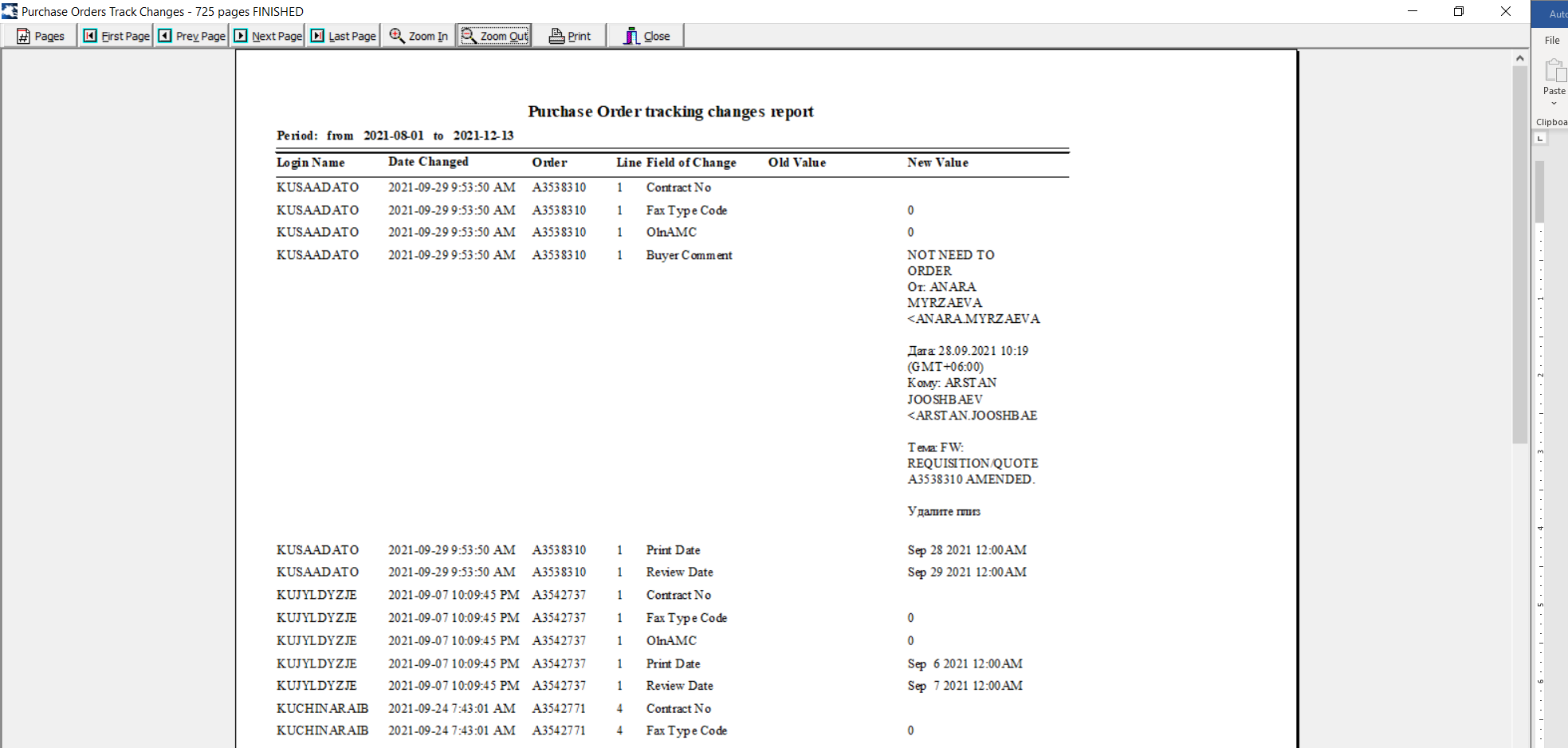 10.2. /Buyers menu/Supplier Items Changes ReportПараметрыItem Code From DateTo DateКолонкиNoUsernameDate LoggedItem Code Version NoSupp CodeFieldOld ValueNew ValueCommentsТемплейт отчета 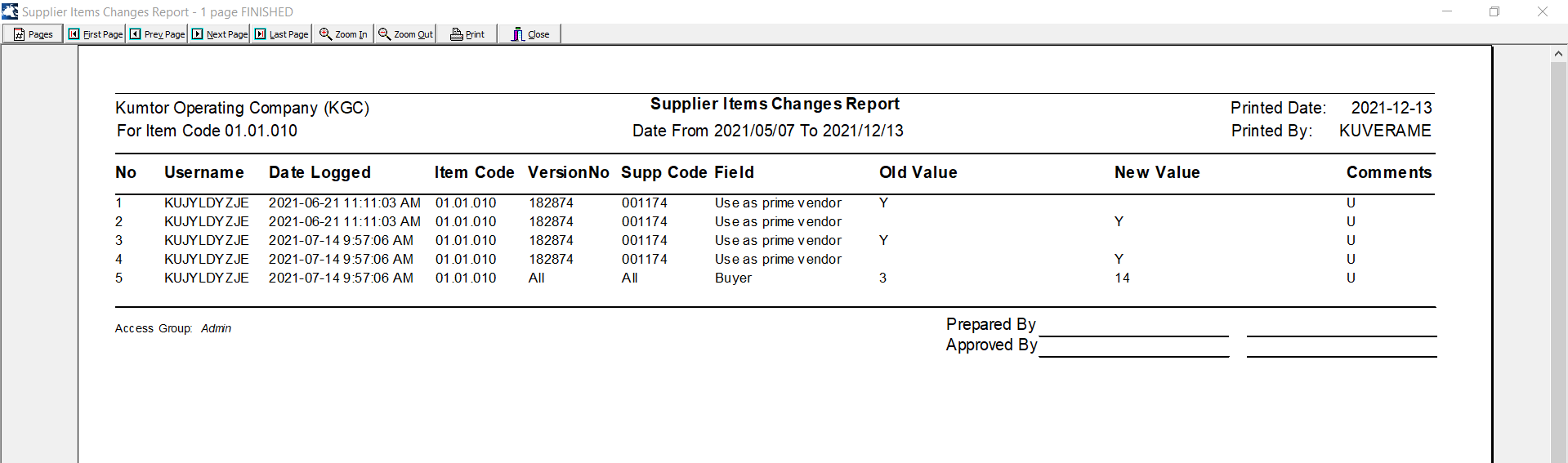 10.3. /Reports/Ageing Of Outstanding Purchase Orders ПараметрыAgeing Date Buyer (From, To)Status Codes (From, To)BaseКолонки OrderLineItem CodeStatusDescriptionSupplierDue DateDays O/SAmountТемплейт отчета 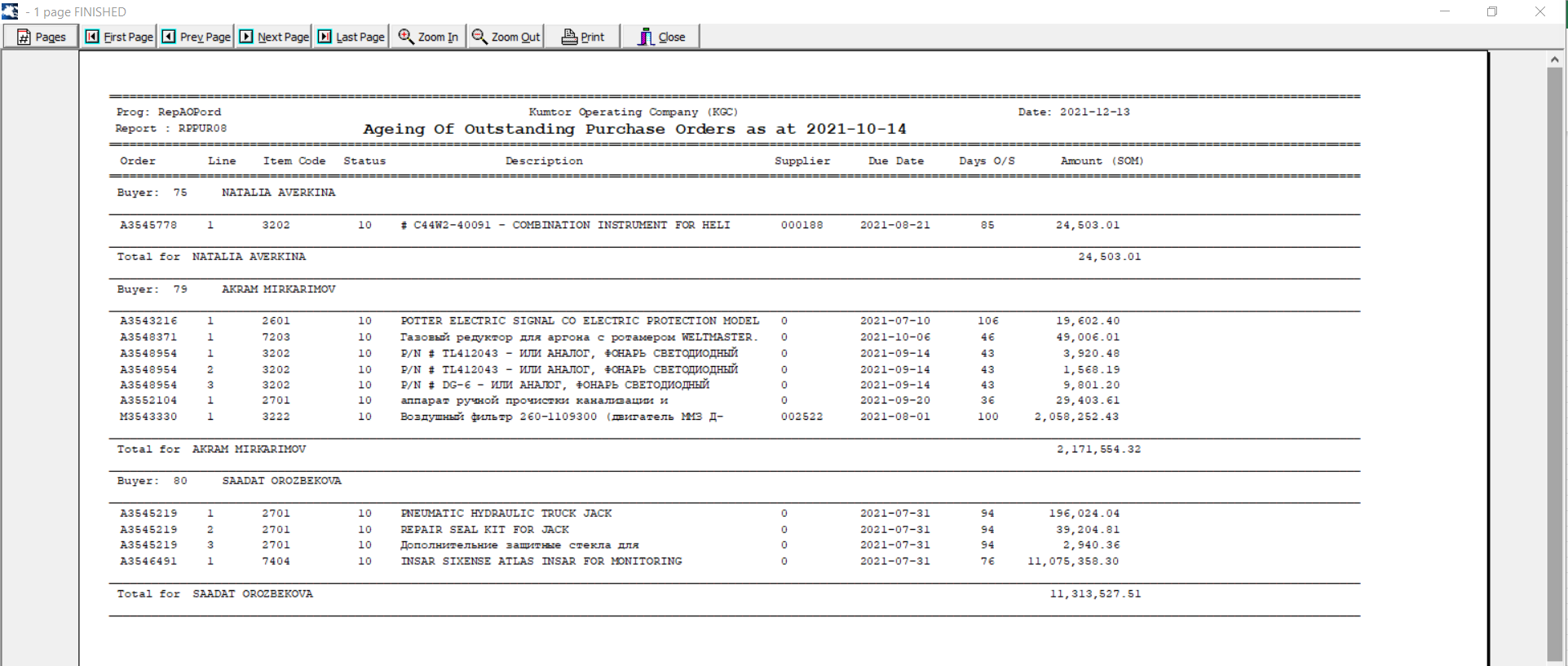 10.4. /Reports/Outstanding Advance Payments Processed not PaidПараметрыReport ForКолонкиLineStock Code Description QuantityUnit CostValueТемплейт отчета 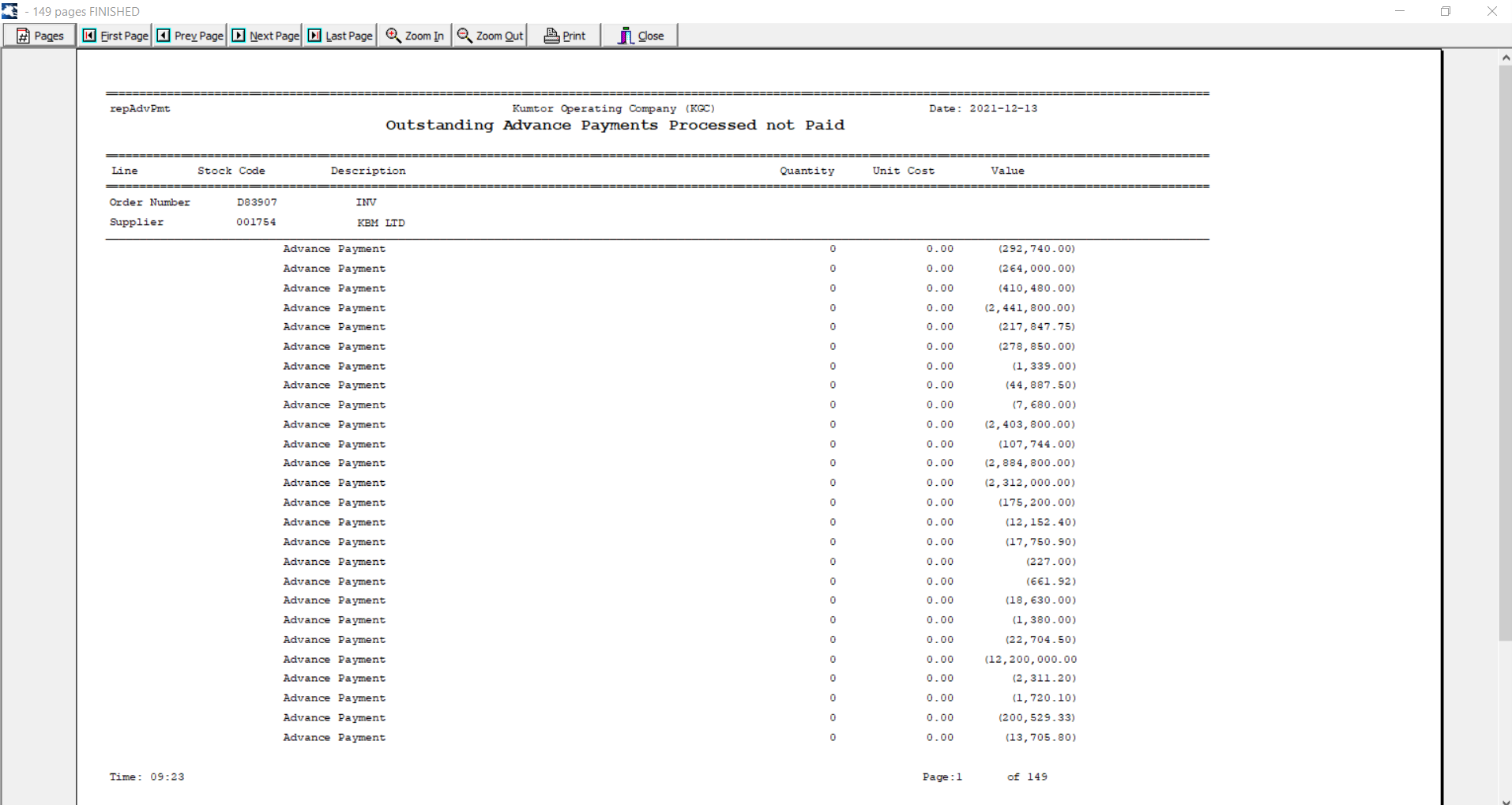 10.5. /Reports/Outstanding Advance Payments Paid not ReceivedПараметры Report forКолонкиLineStock Code Description QuantityUnit CostValueТемплейт отчета 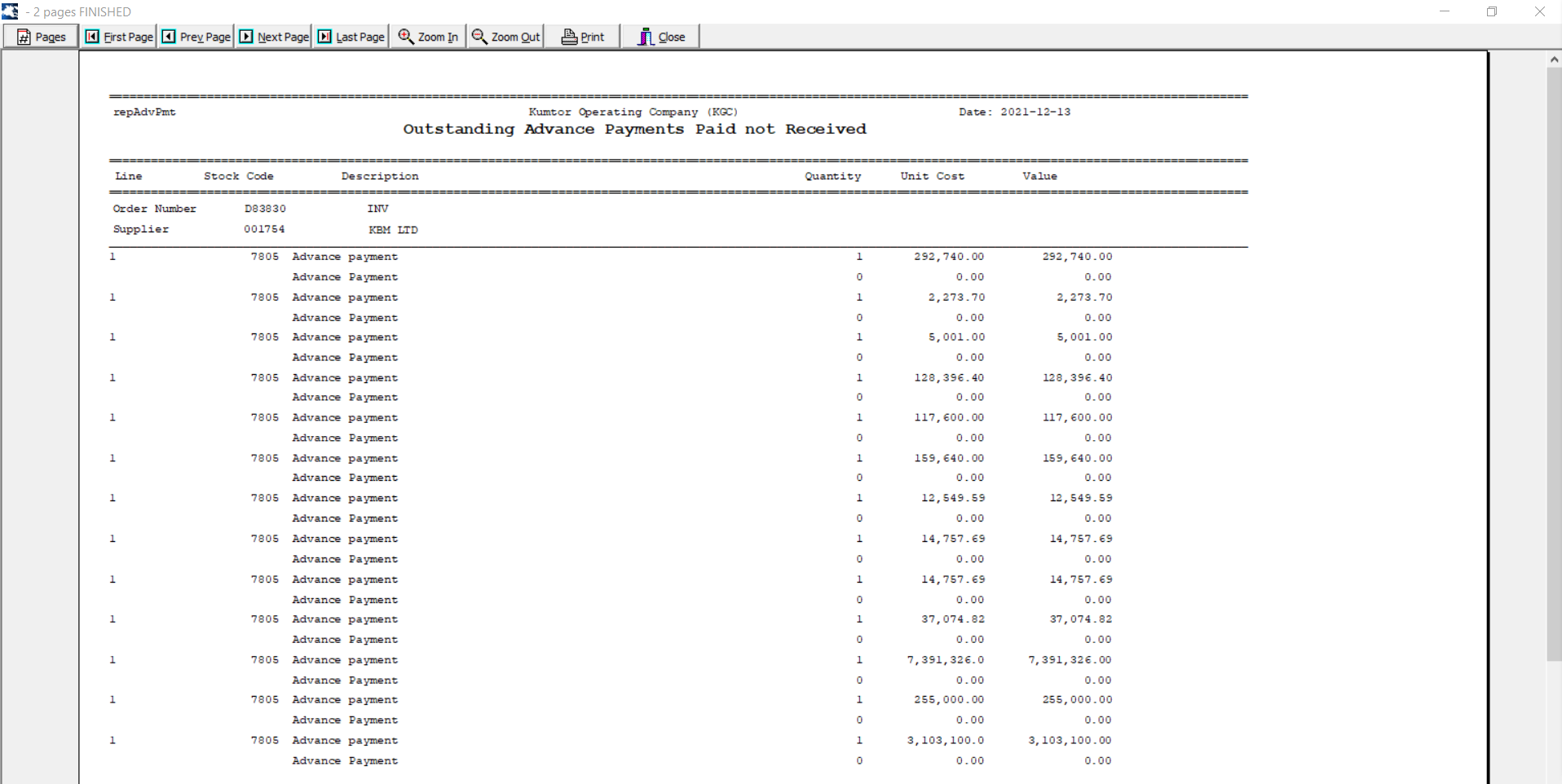 10.6. /Reports/Stock In TransitПараметрыReport forStocks in TransitКолонкиOrder Code Line Stock CodeDescriptionQuantityForeign ValueDateТемплейт отчета 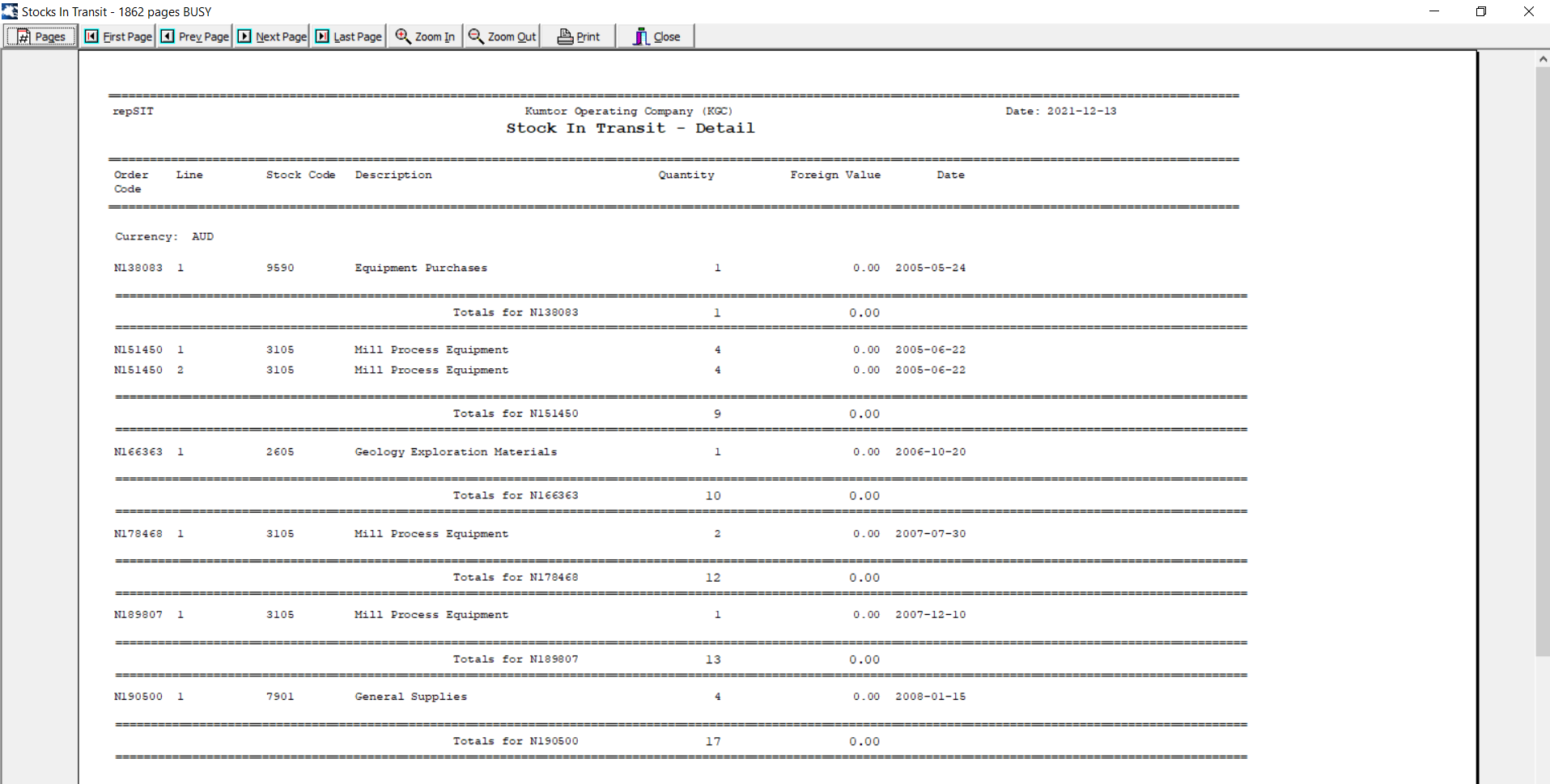 10.7. /Reports/Up Approved Requisition ReportПараметрыOutstanding DateItem TypeКолонкиRequisition #TypeStatusCreation DateOriginatorResponsibilityBuyerItem TypeТемплейт отчета 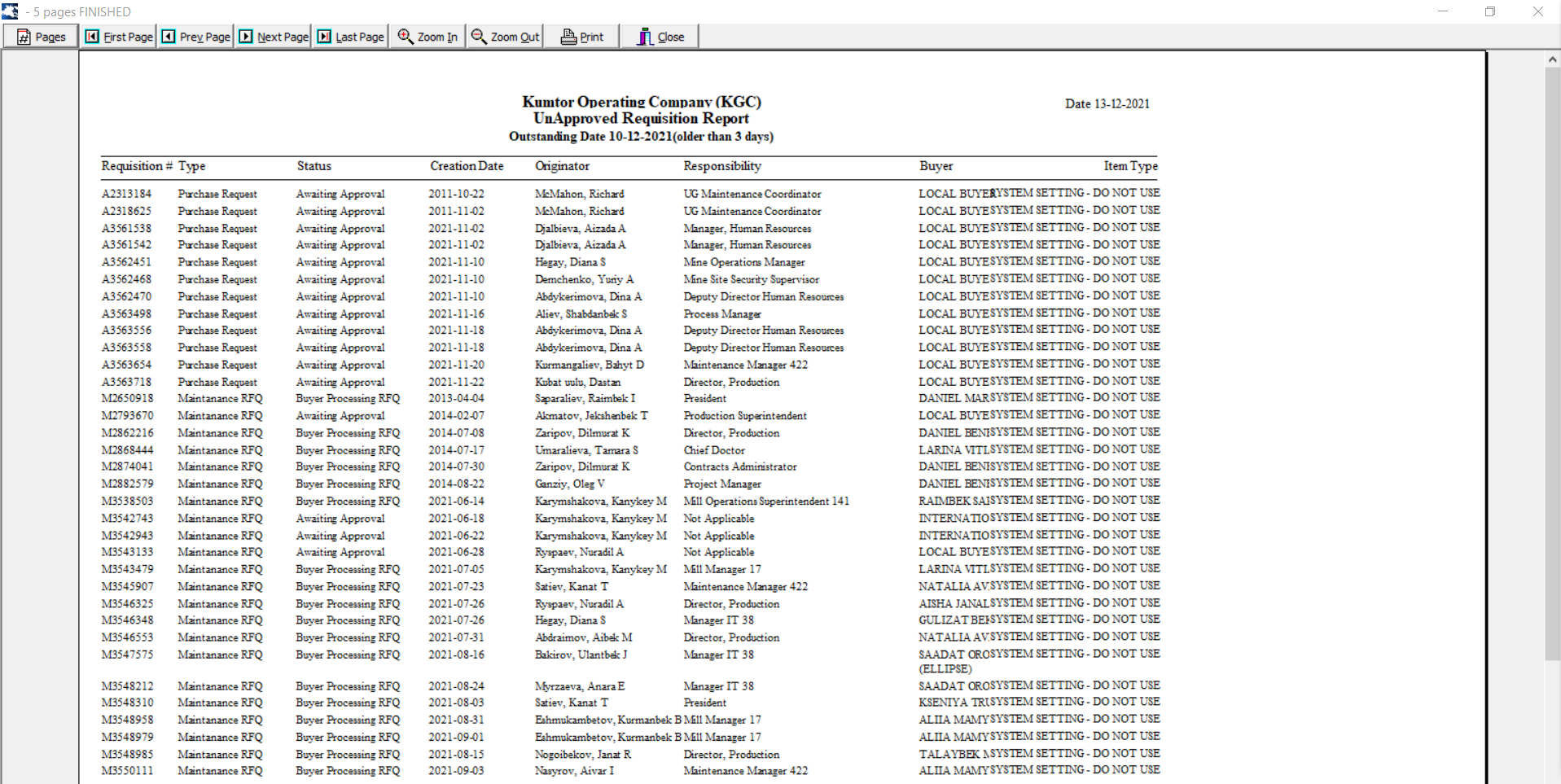 10.8. /Reports/Outstanding Approved Requisition ReportПараметры From dateTo dateResponsibilityBuyerSort by Колонки RequisitionLineQtyUnit PriceU/MDescription Required Date Red Approval DateOriginator CurrencyValueТемплейт отчета 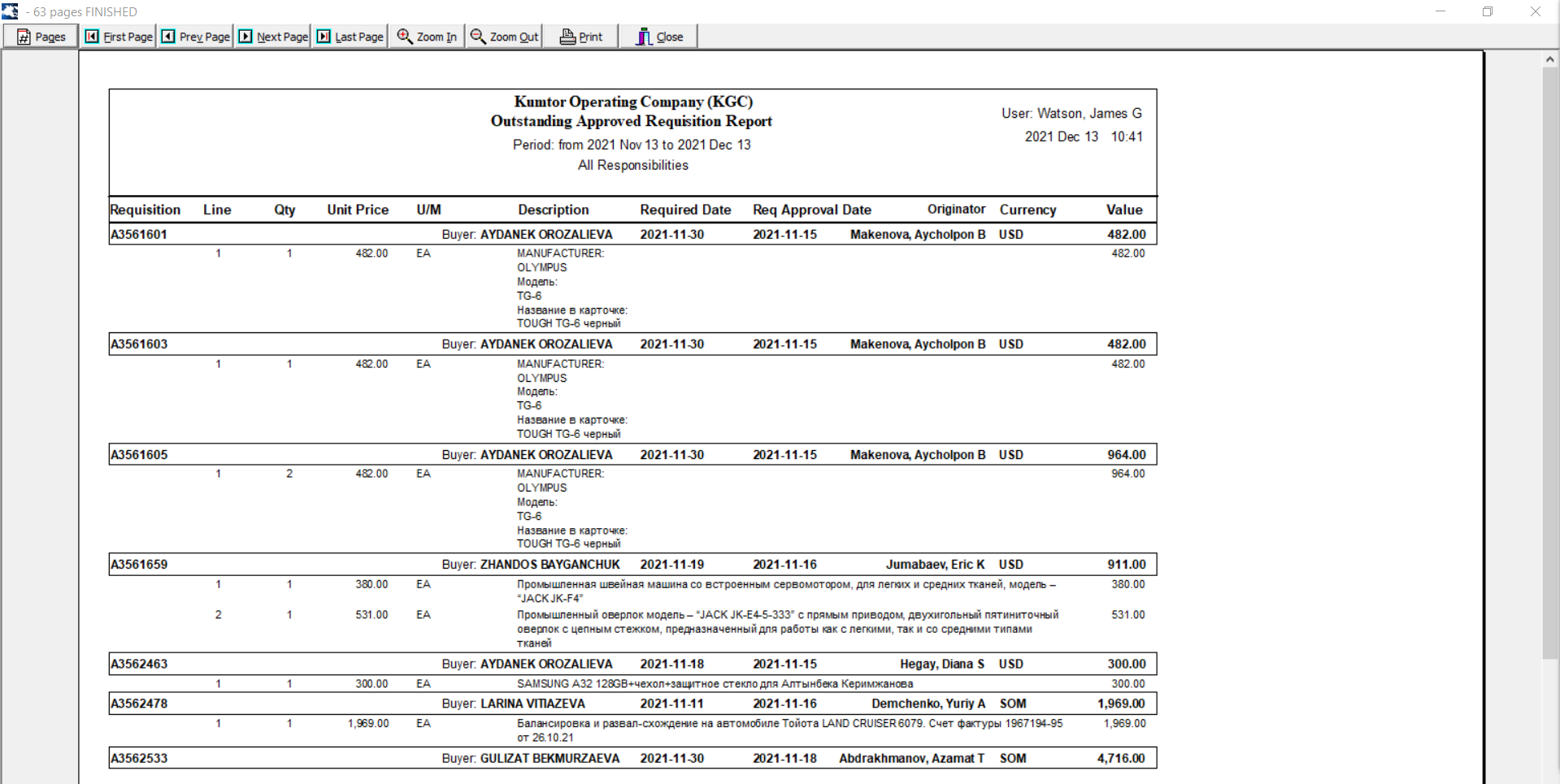 10.9. /Reports/Outstanding RFQ ReportПараметры From dateTo date ResponsibilityBuyerSort byКолонкиRFQLineQtyU/MDescriptionRFQ Create DateOriginatorCurrencyТемплейт отчета 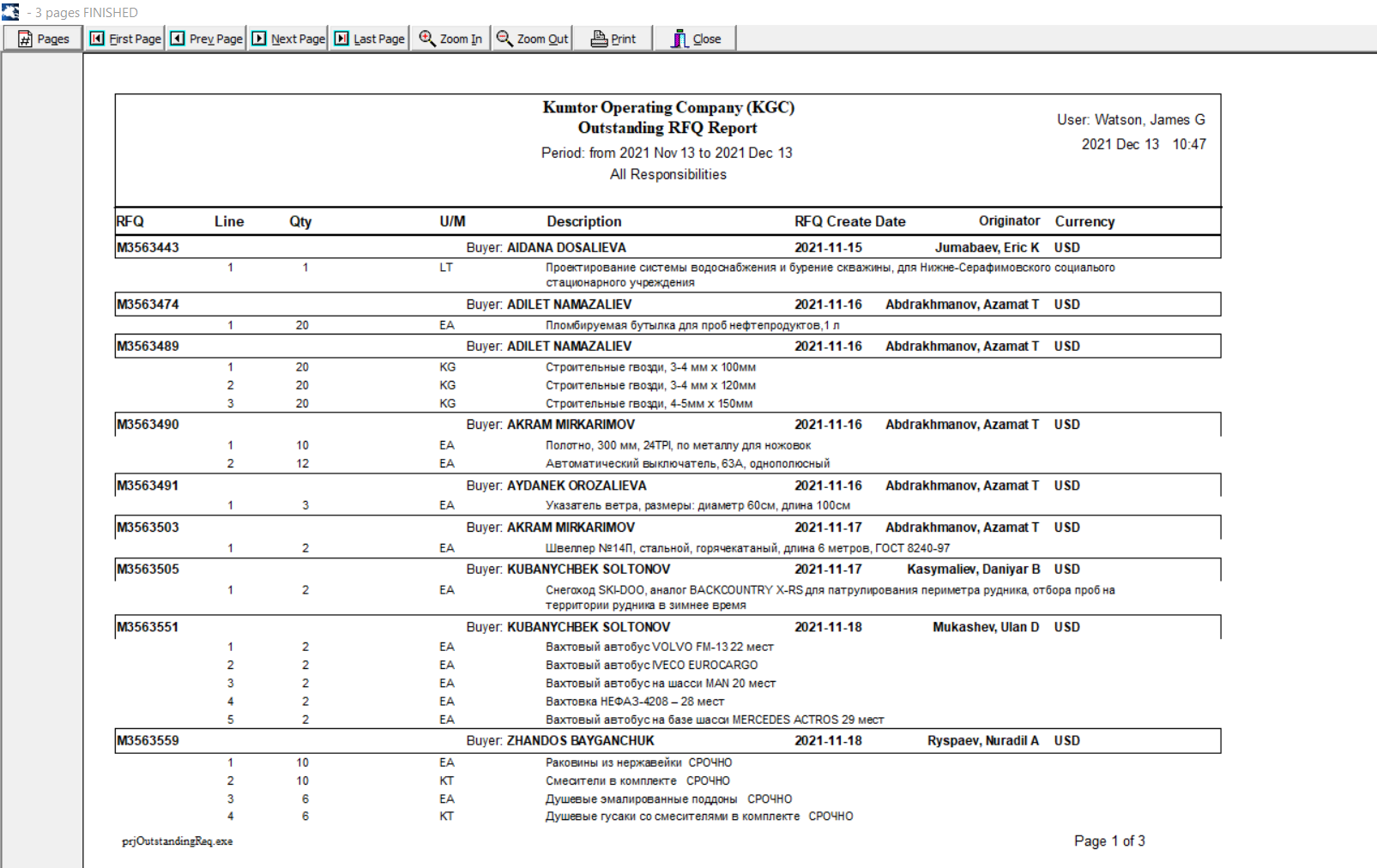 10.10. /Reports/Report: Advance POПараметры From dateTo dateReport typeReport sort options10.11. /Reports/Commitments to Supplier ПараметрыStatusPO Create Date (From, To)Currency (From, To)Supplier (From, To)PaymentReport Paranemters Group byКолонки Description PO Number/LineStatusCurrUSDPO Value Orig CurrPO Created Paid USDPaid Orig CurrТемплейт отчета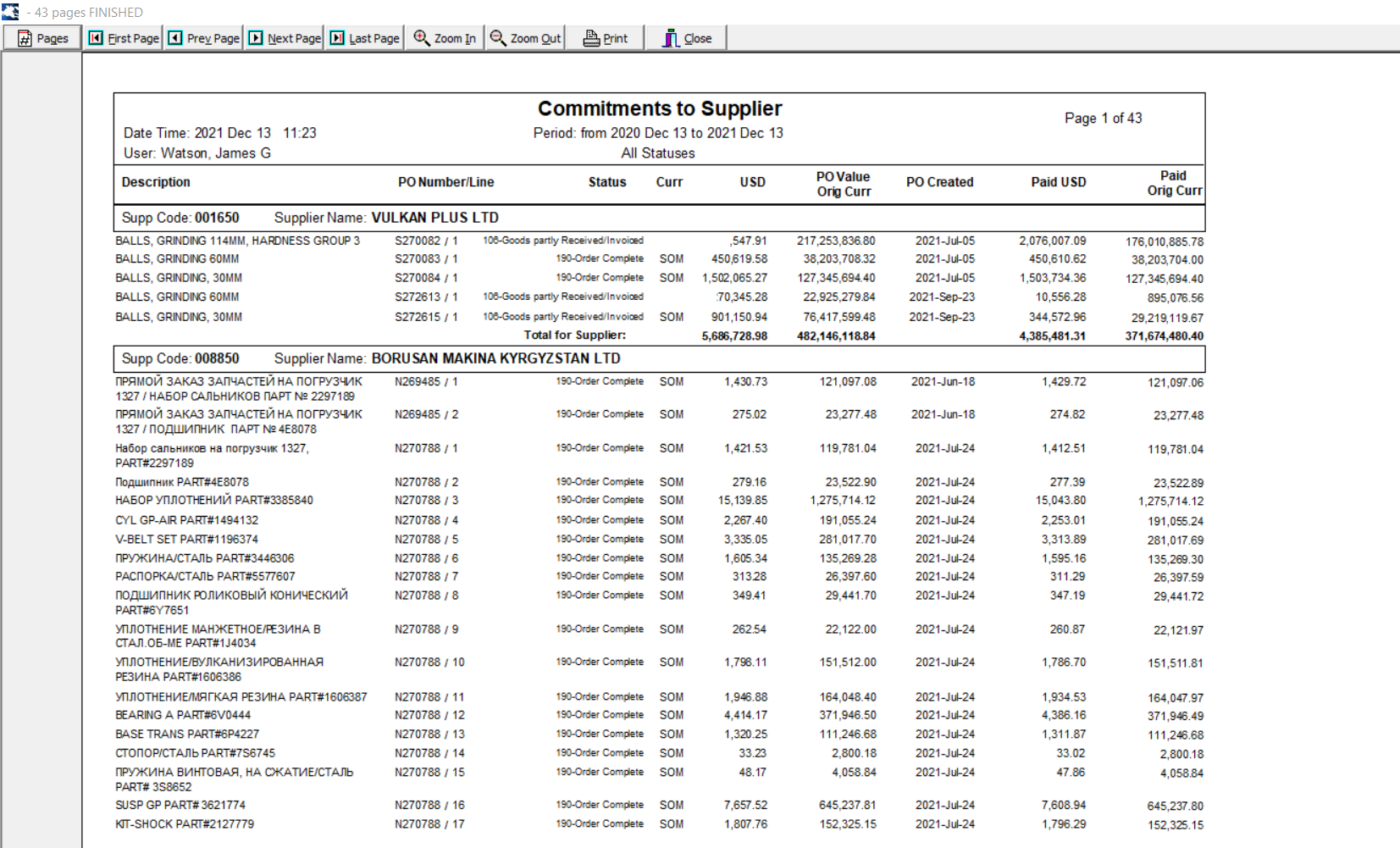 10.12. /Reports/Capital Equipment Commitment and Payment Report (USD)Параметры Period (From, To)Project (From, To)Колонки AccountPO NumberNatureSup CodeSupplierDescriptionLineCurrPromise Date Payment TermsAdvancedLine valueOrder AdvancePaid InvoiceStatusActive LinesТемплейт отчета 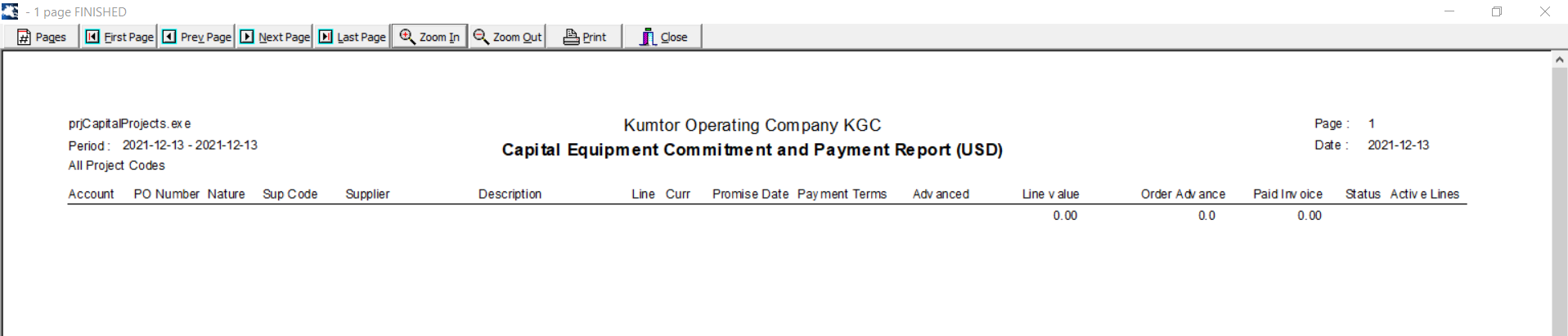 10.13. /Reports/WO Purchase Order EnquiryПараметрыPO Date Create (From, To) Search (for records, the value)КолонкиPO NumberPO LinePO Status CodePO Status NamePO Create DatePR Number Req-d QtyRec-d QtyWO Number WO TaskAccount CodeSupplier CodeSupplier NameТемплейт отчета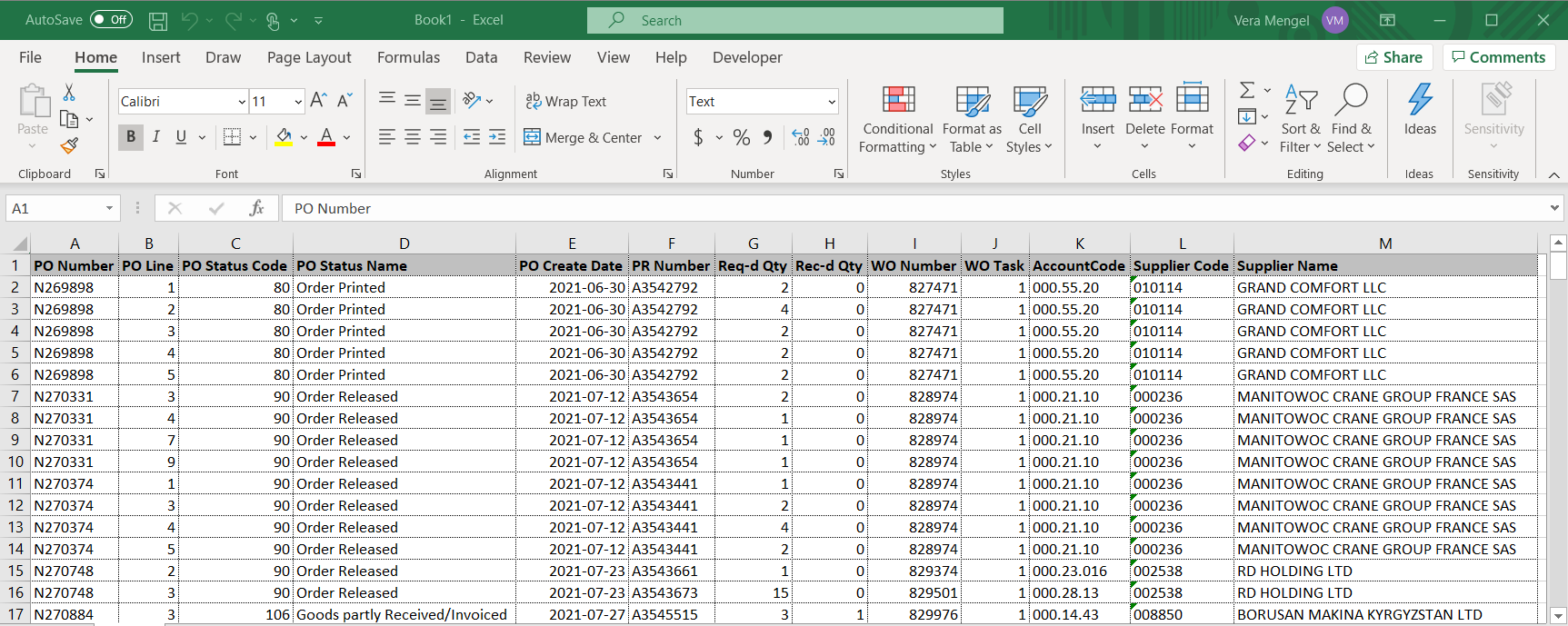 10.14. /Purchase Order EnquiryПараметрыFrom date To dateValue morePO TypeКолонкиTypeOrder #AccountProjectOrder value (USD)ResponsibleOriginatorТемплейт отчета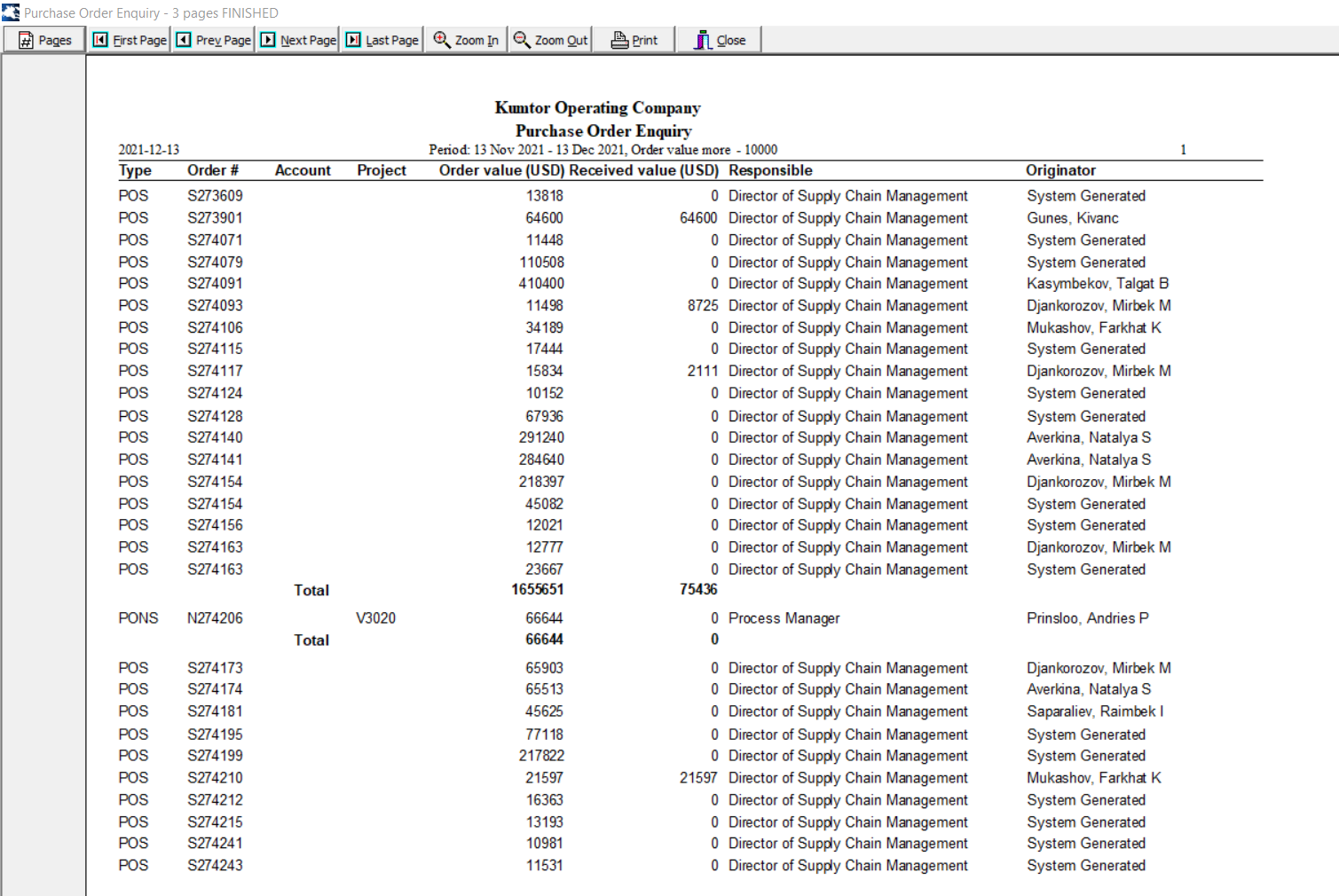 10.15. /Contract Price quotesПараметры SupplierКолонкиLineItemPart number#DescriptionCurrent PriceNew PriceТемплейт отчета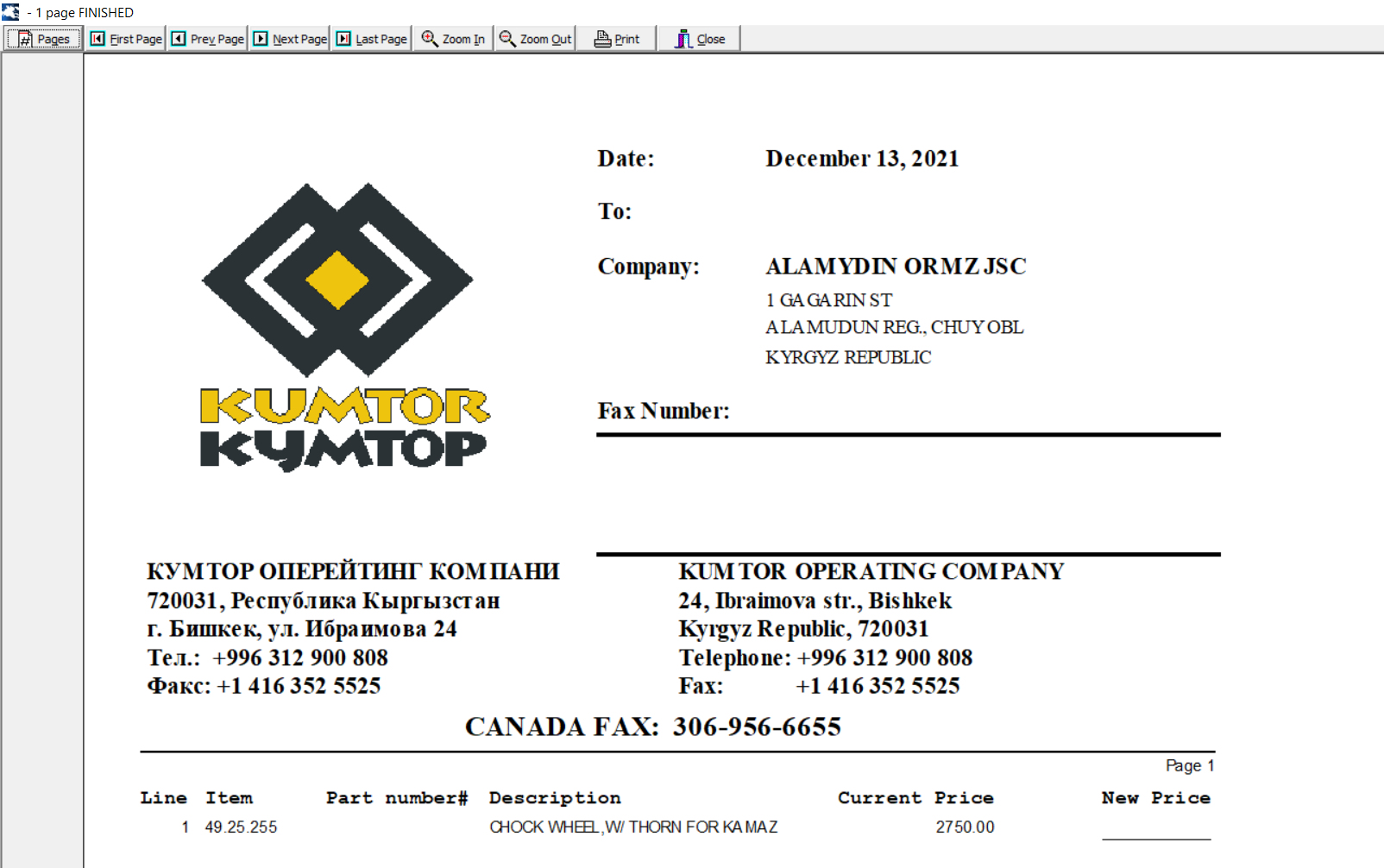 10.16. /Audit Trail for Purchase Order Cost ReallocationПараметрыFrom dateTo dateКолонки Login Name Date Changed Order LineField of ChangeOld ValueNew ValueТемплейт отчета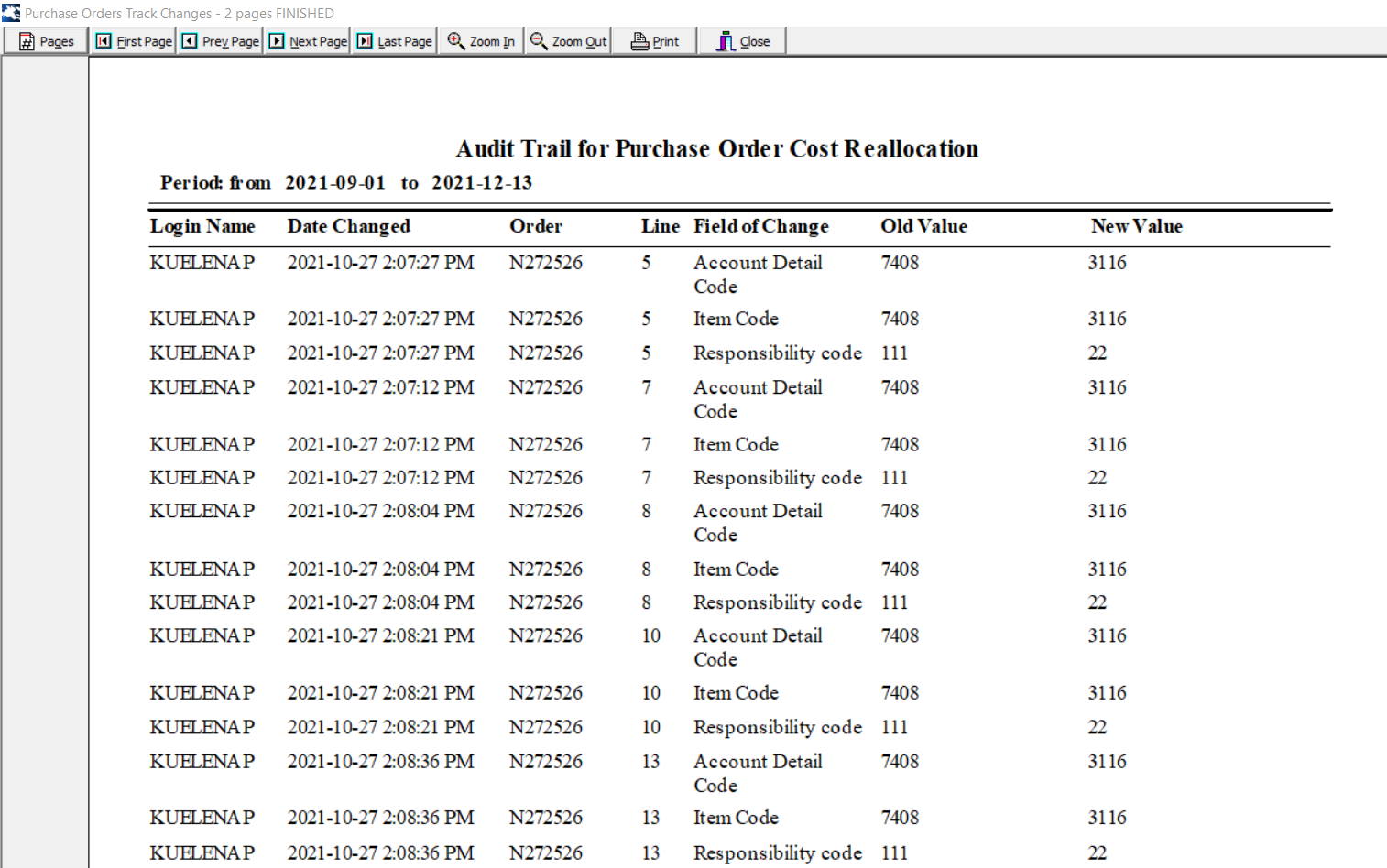 10.17. /Report for ContractsКолонкиCompany CodeCompany NameContract NumberContract DescriptionContract TypeCurrencyStatus CodeContract Start DateContract End DateCommentsТемплейт отчета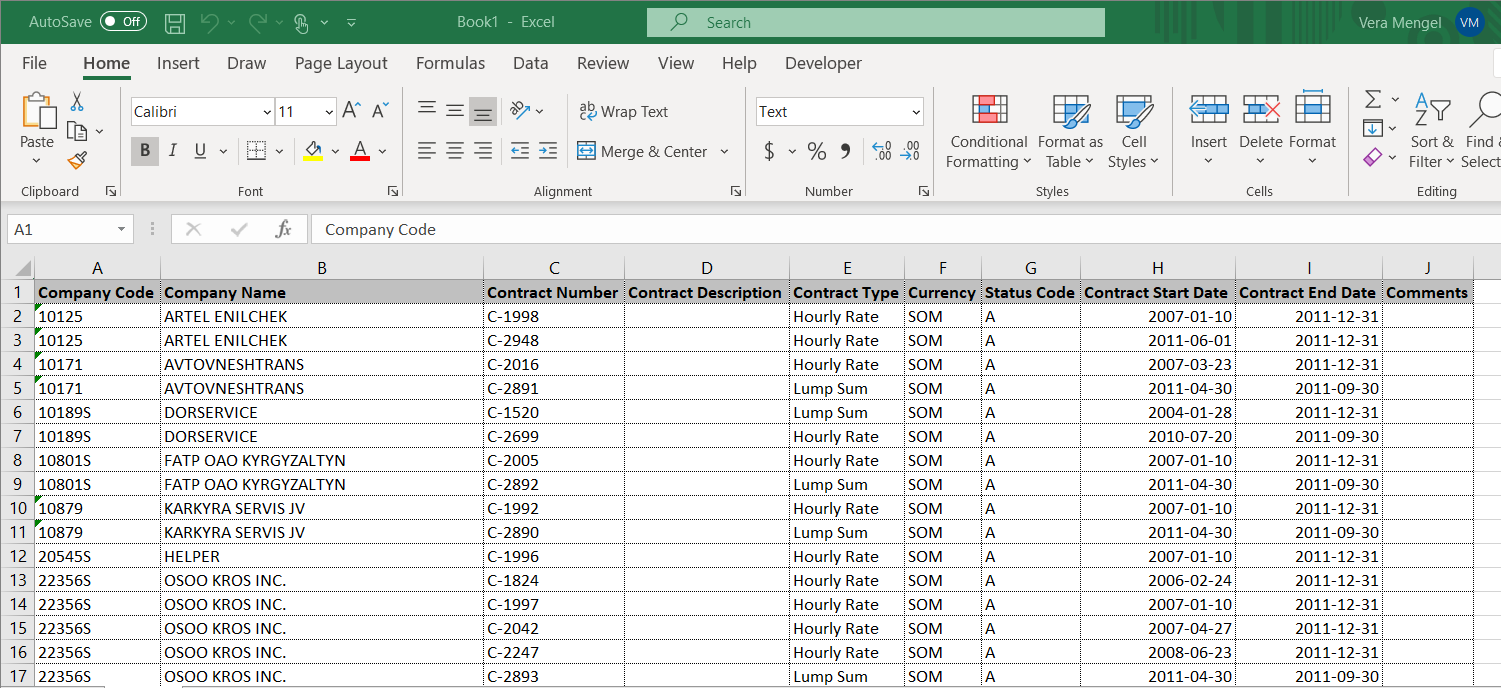 10.18. /Report for Contract AmendmentsКолонкиCompany CodeCompany NameContract Amendment NoContract Amendment Date Contract NumberContract DescriptionStatus CodeContract Start DateContract End DateCommentТемплейт отчета 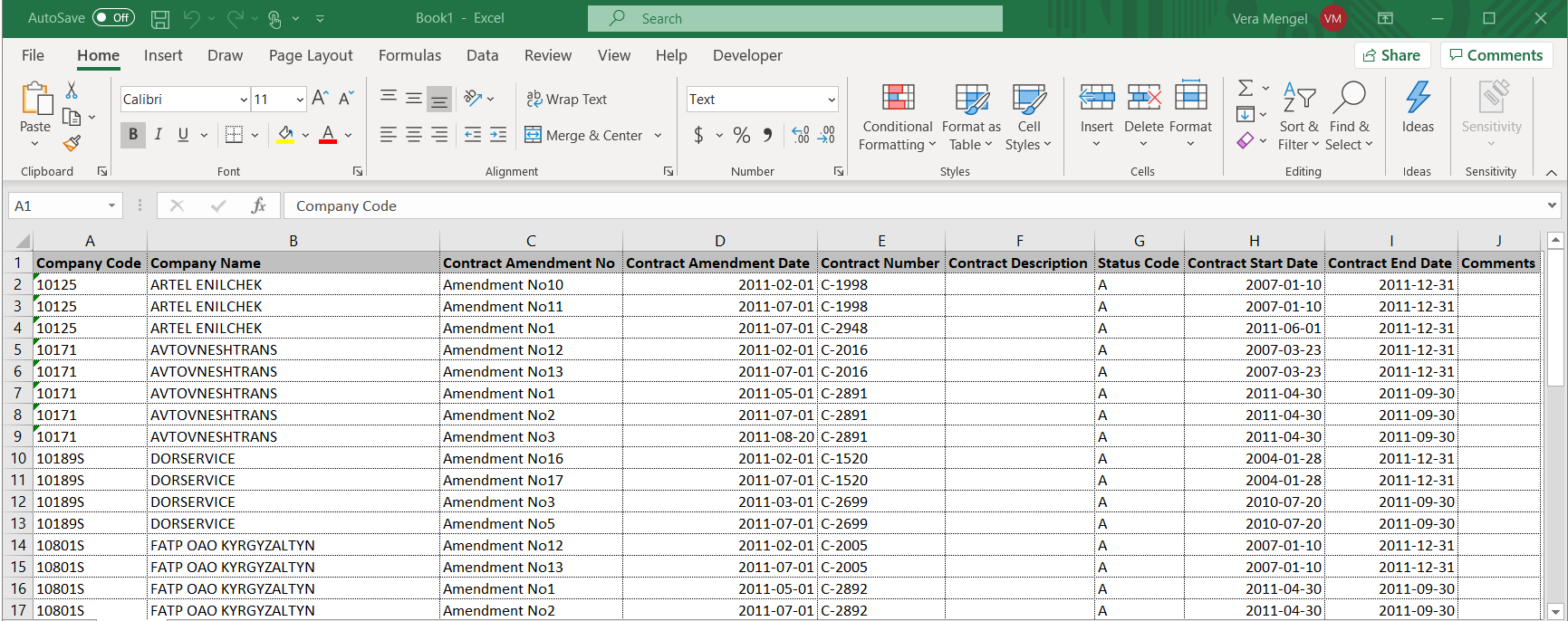 10.19. /Report for Labor RatesКолонкиCompany CodeCompany NameLabor DescriptionStatus CodeWork TypeRateCurrencyIs Current RateWork Type UnitTypeContract NumberContract DescriptionContract StatusCommentsТемплейт отчета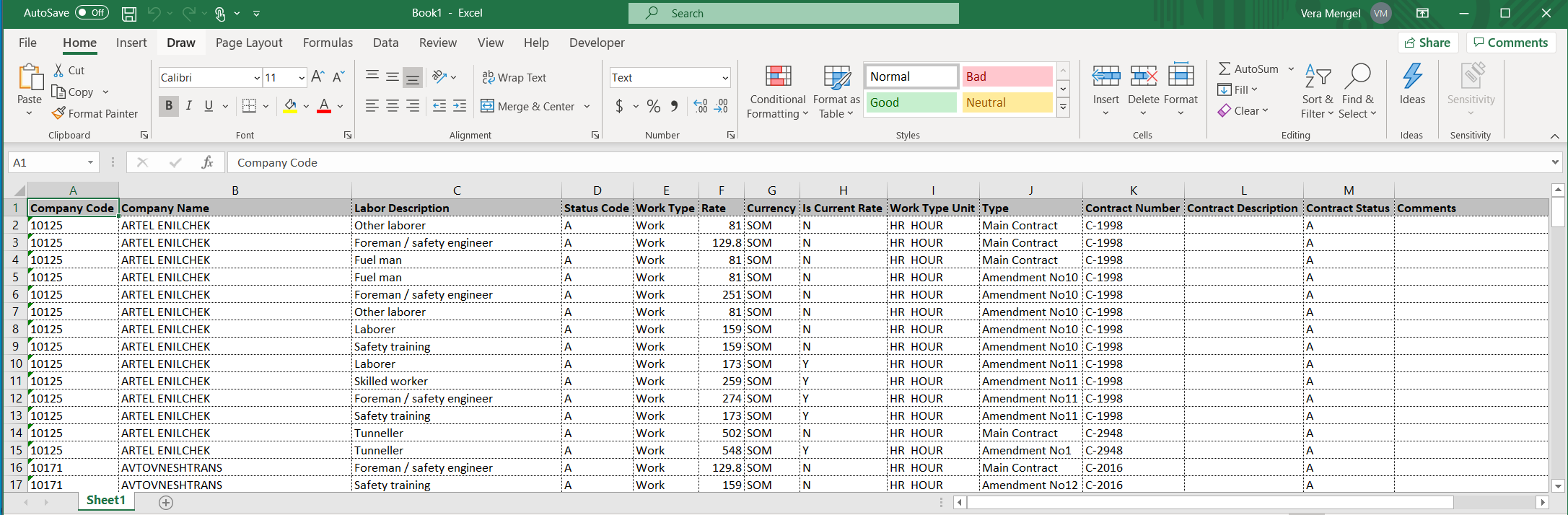 10.20. /Report for Equipment RatesКолонкиCompany CodeCompany NameContract NumberEquipment DescriptionStatus CodeWork TypeRateOperator RateCurrencyIs Current RateWork Type UnitTypeContract NumberContract DescriptionContract StatusCommentsТемплейт отчета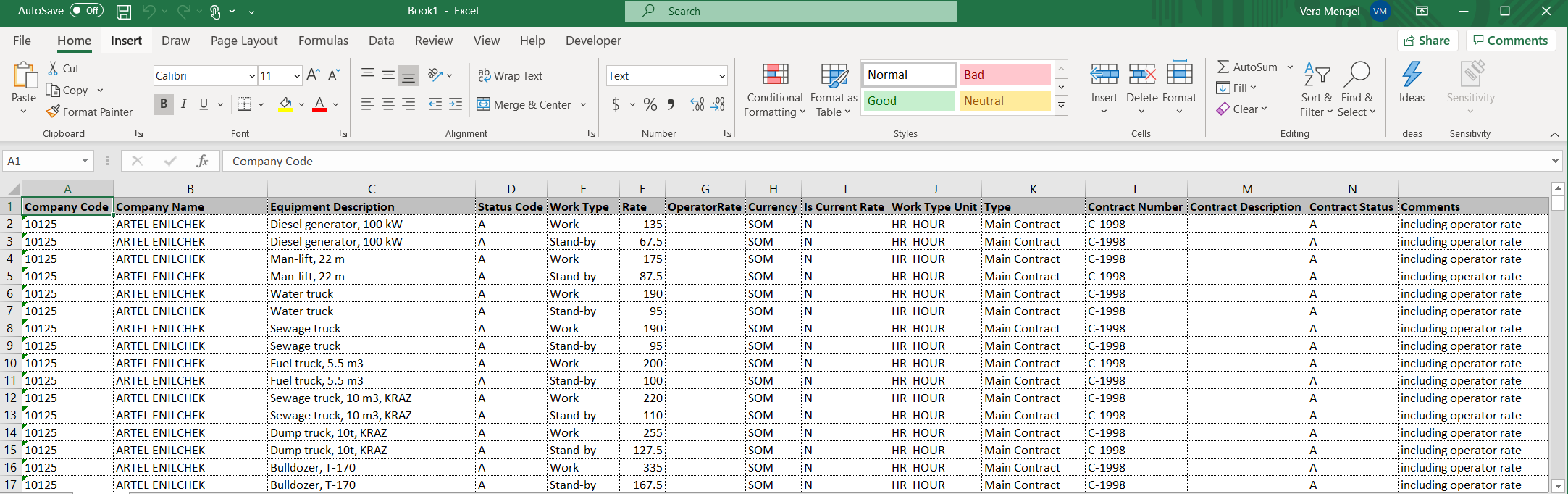 10.21. /PO DetailsКолонкиRequestor of Purchase RequisitionApprover of Purchase RequisitionDue DateOutstanding SumSum PaidGoods Received Goods to be Received Date of PO CreationVendorStatus of POGoods DescriptionТемплейт отчетаExcel drilldownГлава 11. СПИСОК ИНТЕГРАЦИЙ№ Функциональное требованиеОписание функционального требования1Регистрация потребности в ТМЦРучная регистрация потребностиСогласование потребности, определение маршрута согласования в зависимости от параметров потребности.  Корректировка потребностиАвтоматическое создание заявок на закупку работ/услуг на основании потребности производственных подразделений (возможность интеграции) 2Регистрация потребности в закупке работ/услугРучная регистрация заявок на закупку работ/услуг заявителемАвтоматическое создание заявок на закупку работ/услуг на основании потребности производственных подразделений (возможность интеграции)У заявки должна быть привязка к договору 3Утверждение Утверждение заявок согласно финансовым полномочиям.Возможность утверждать через мобильное приложение4Копирование заявок Должна быть возможность копировать строки заявок и сами заявки, чтобы ускорить рутинное создание заявок.5Контроль бюджетаПри создании заявки должен быть контроль расходов согласно бюджету6Автоматические уведомленияПри утверждении/отклонении заявкиПри оформлении договора/закупочного поручения по данной заявкиПри назначении заявки на специалиста по снабжению7ОтчетыДолжна быть удобная отчетность по статусу заявок: дата получения ТМЦ, заказчик, поставщик и тд.8ИнтерфейсЗаявка должна создаваться на одной странице с несколькими вкладками№ Функциональное требованиеОписание функционального требования1Создание и размещение заказа на поставкуПрисвоение действующих долгосрочных контрактов заявкам на закупку  Сбор заявок, без источника поставки, в лоты  Передача лота в системы проведения закупочных процедур Создание заказов на поставку как отзывов к долгосрочным контрактам Создание заказов на поставку для разовых поставок Ввод плановых транспортно-заготовительных расходов Согласование заказов на поставку2Связка Связка с договорамиОбновление цен в каталоге товаров на складе при изменении цены в закупочном поручении3Утверждение Возможность утверждения в мобильном приложенииИнтеграция с системой цифровой подписи4Возврат ТМЦ поставщикуФормирование заказа на возврат Создание исходящей поставки на основании заказа на возврат Отпуск ТМЦ поставщику по исходящей поставке 5Автоматические уведомленияНа каждом этапе закупок заявитель должен получать уведомления о статусе 6ОтчетыKPI специалиста по закупкамСтатусы всех открытых заявок/закупочных поручений7ИнтерфейсАктивные ссылки на каталог товаров на складе, реестр договоровВнешняя системаДанныеПортал государственной таможенной службыИсходящие: Данные о заказе товаровВходящие: Суммы таможенных пошлин Цифровая подписьПодпись на договорах, закупочных поручениях, актахСистема электронного документооборотаСканы договоров, закупочных порученийСистема поставщика (SAP)Исходящие: Данные об инвентаризации ТМЦ, отгруженные товарыВходящие: Заказы (Sales Order)